Приложение 1Почётные грамоты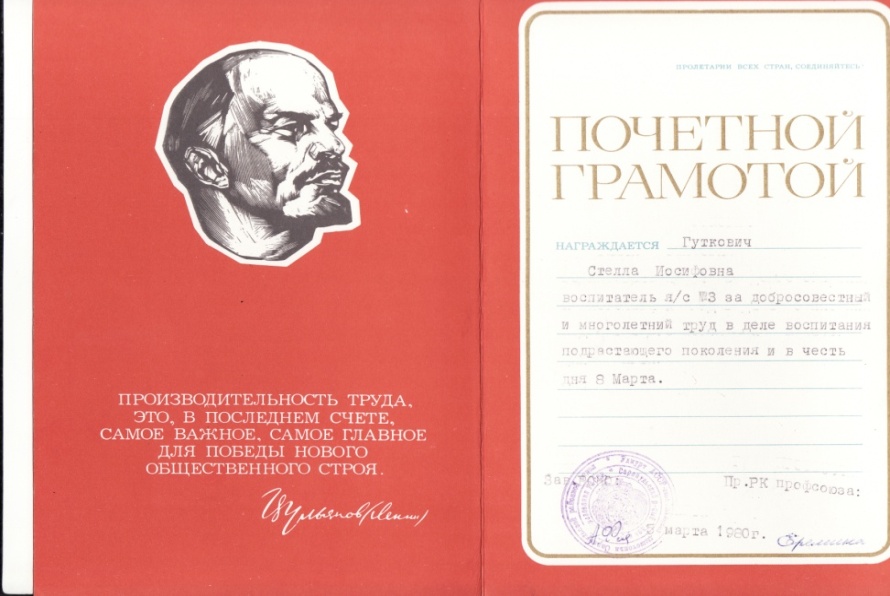 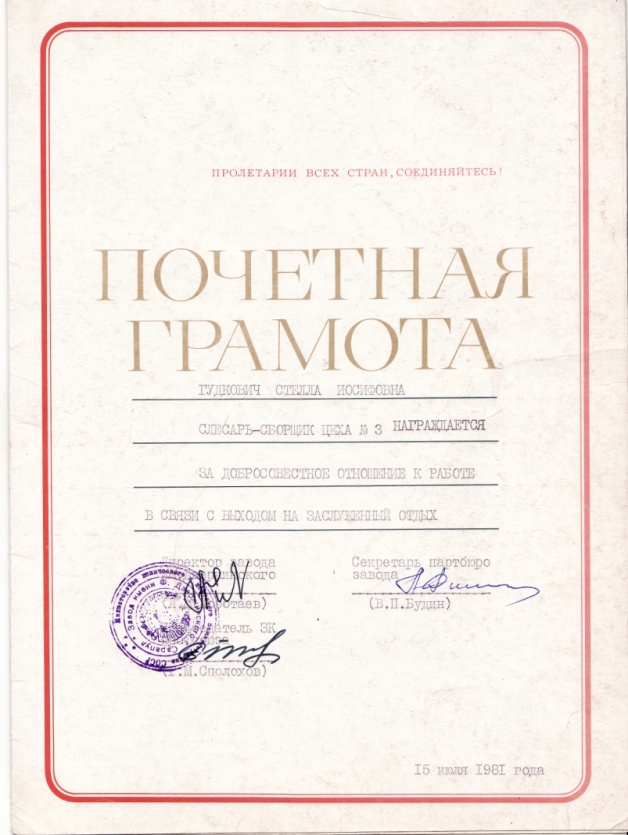 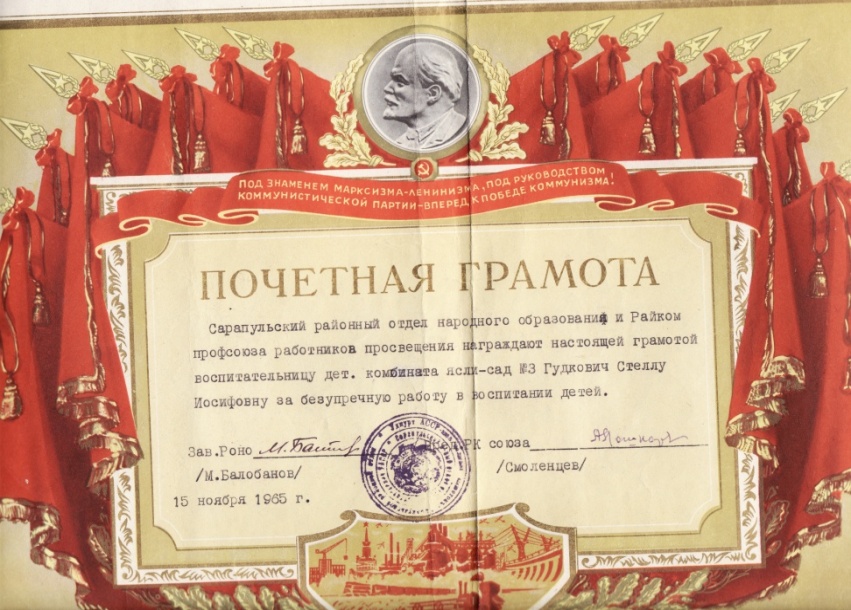 Приложение 1Почётные грамоты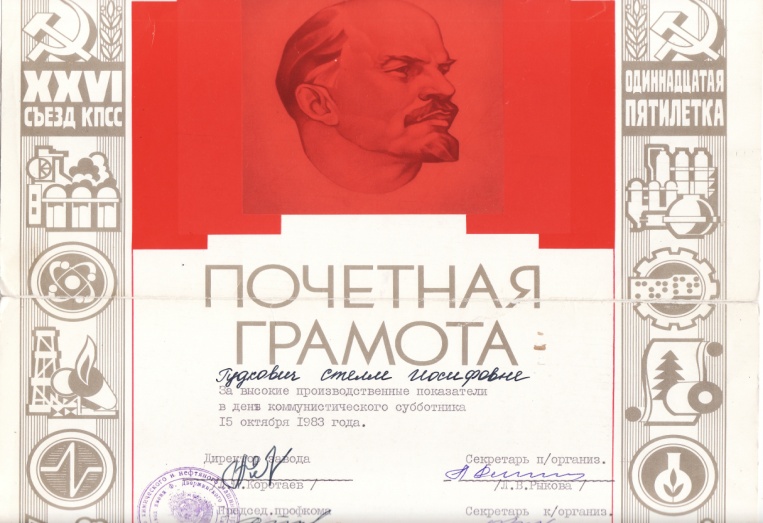 \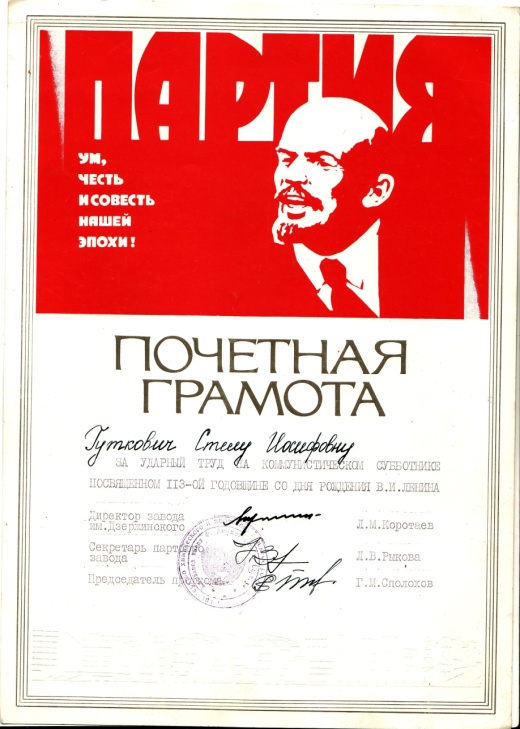 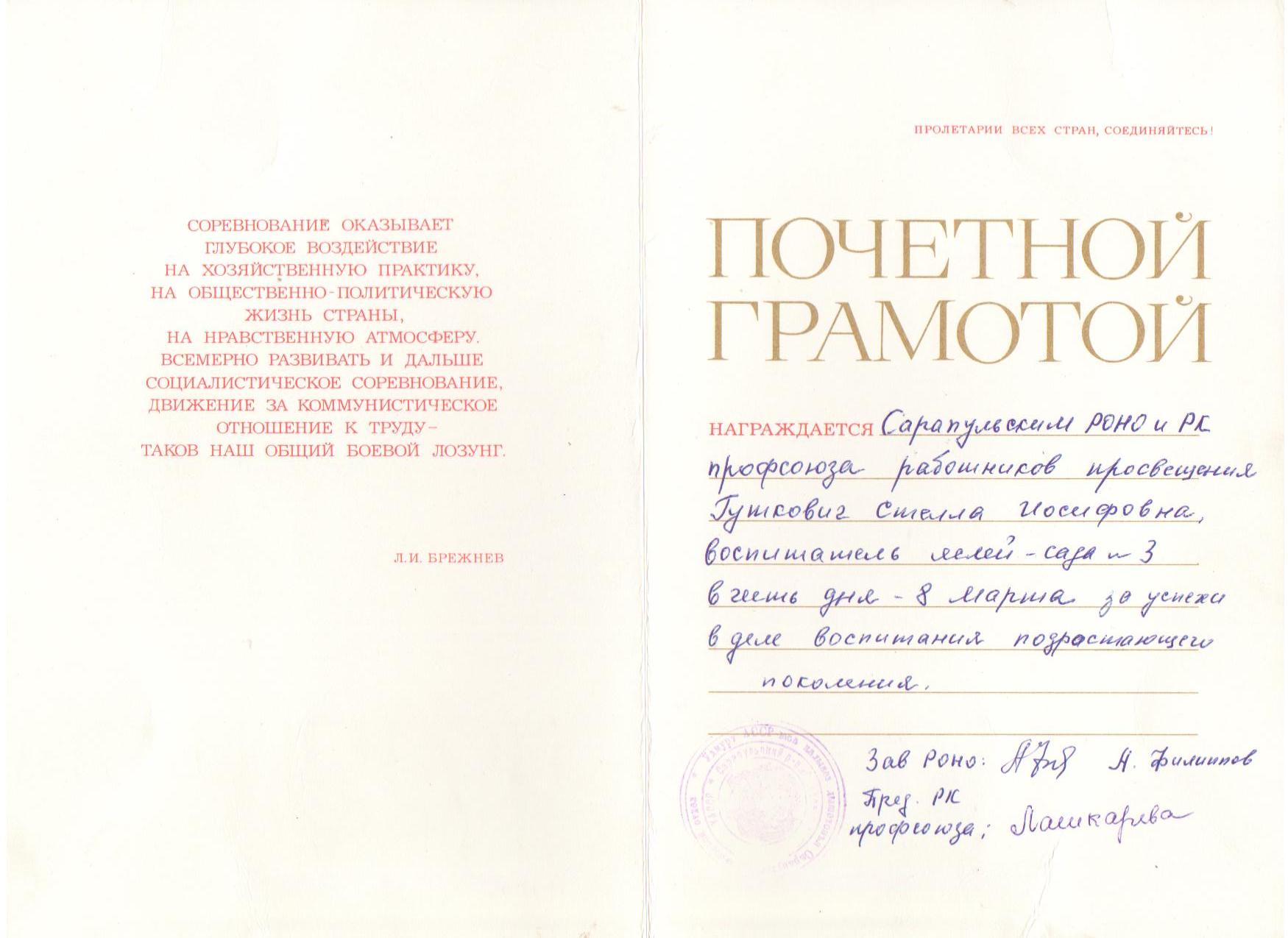 Приложение 1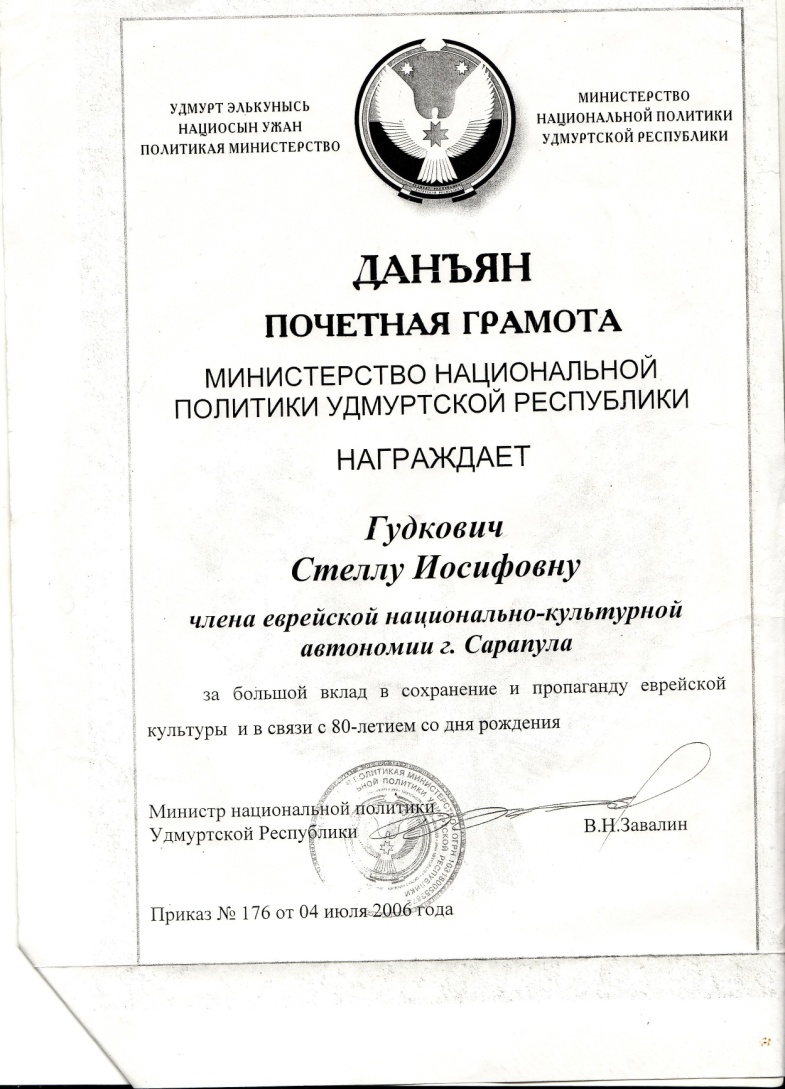 Приложение 2Грамоты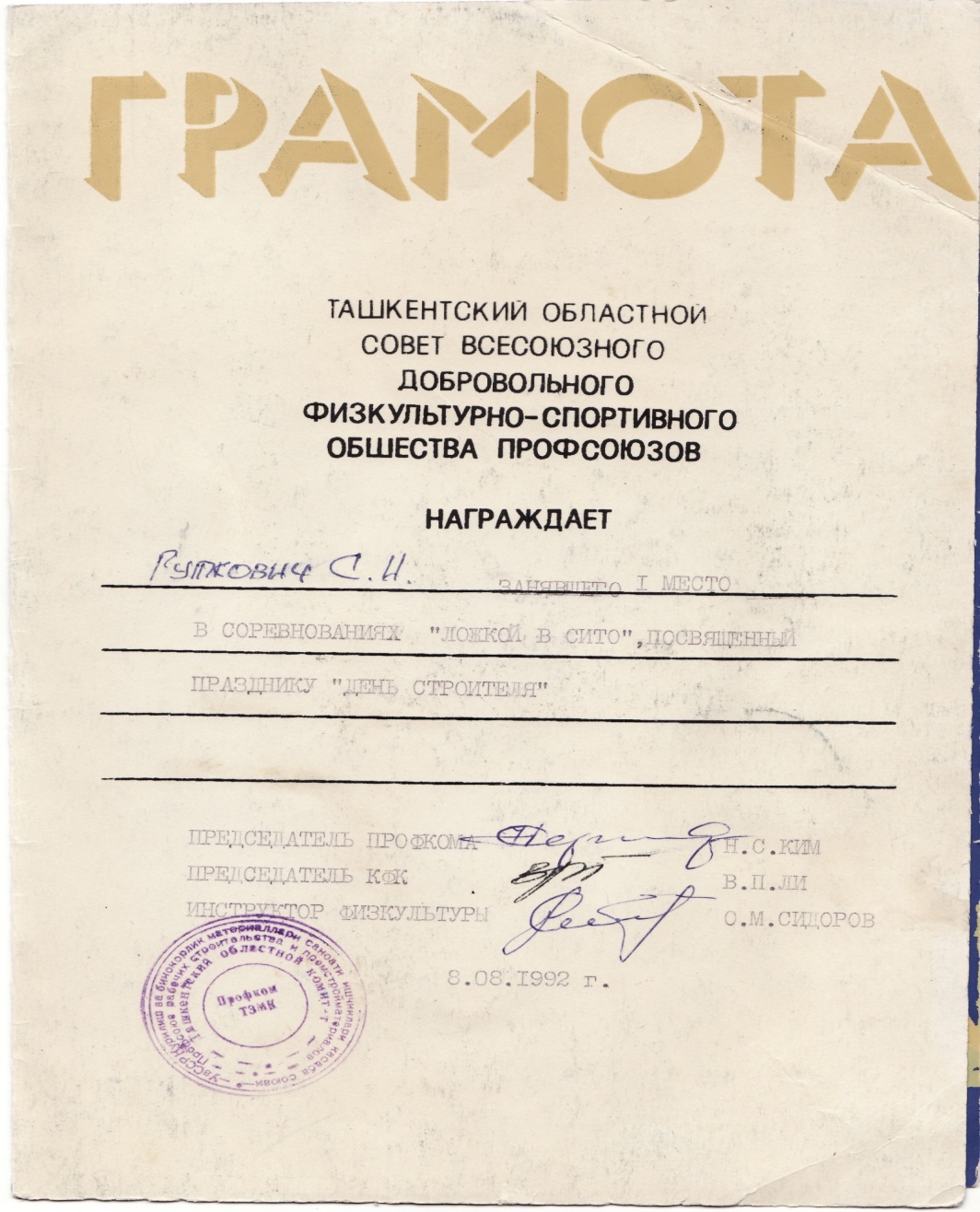 Приложение 3Благодарственные письма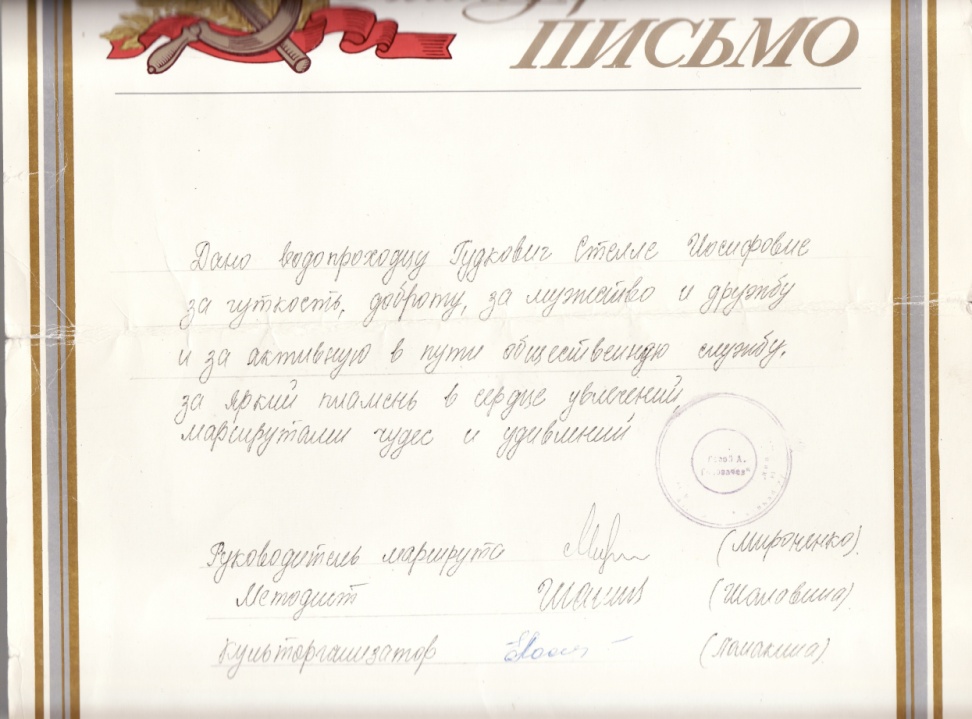 Приложение 4Благодарственные письма к юбилеям  Победы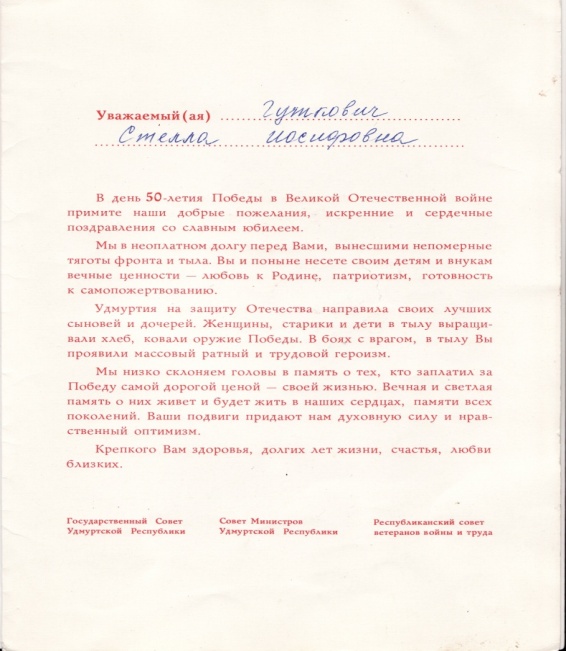 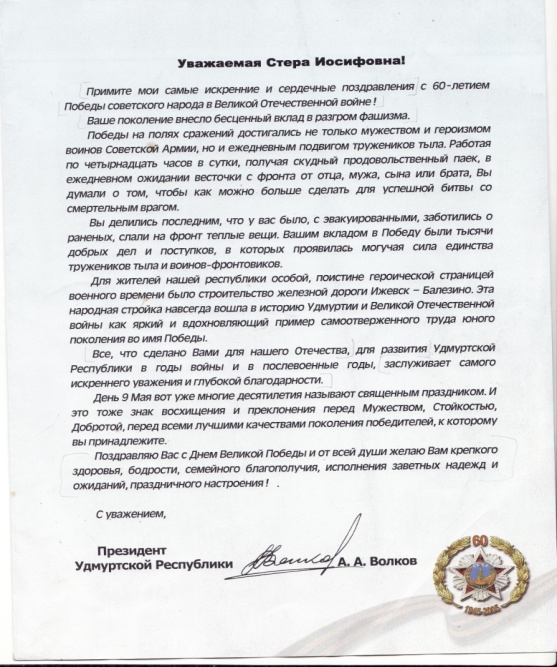 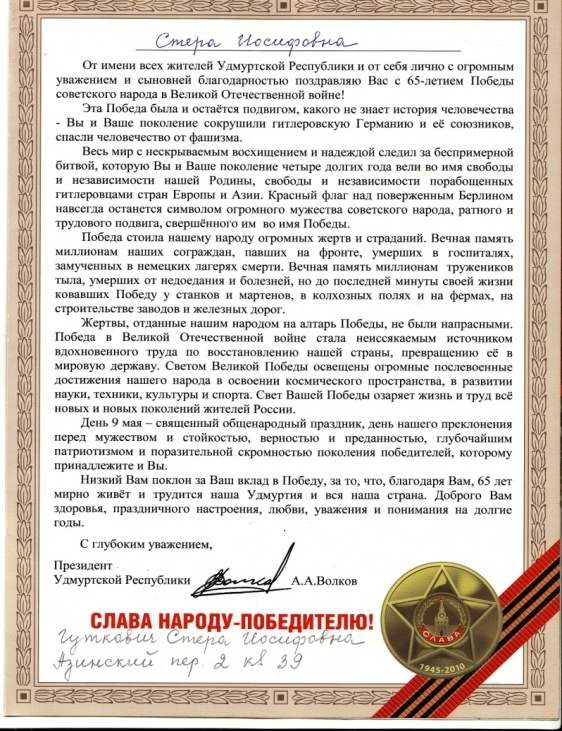 Приложение 5Руководитель ЕНКА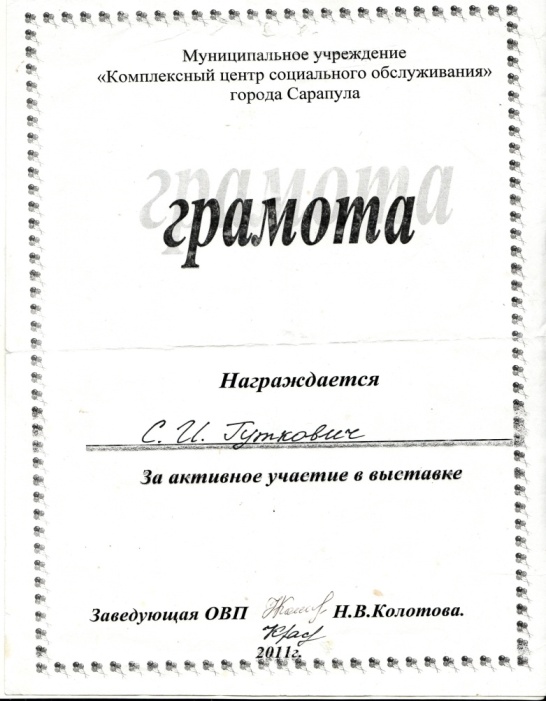 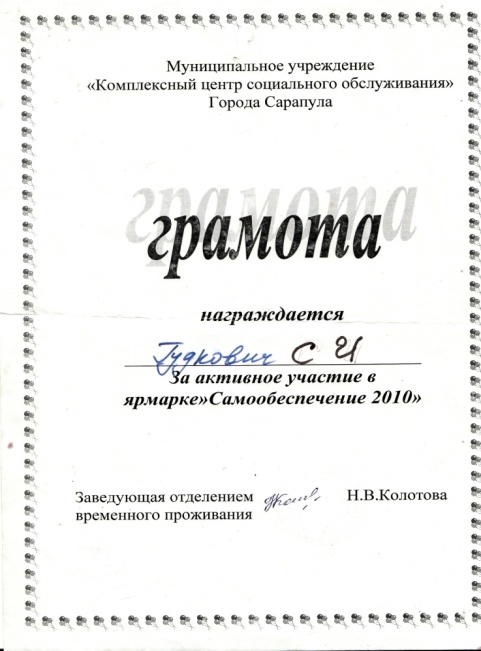 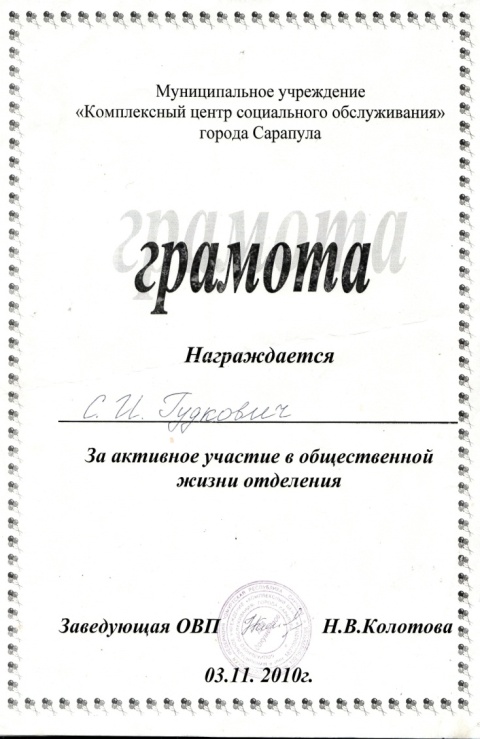 Приложение 6Посадочный талон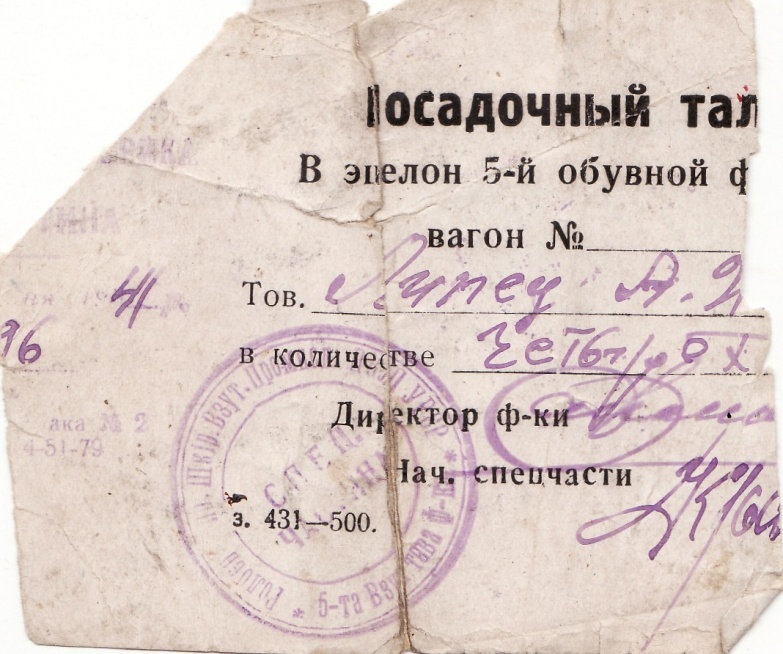 Приложение 7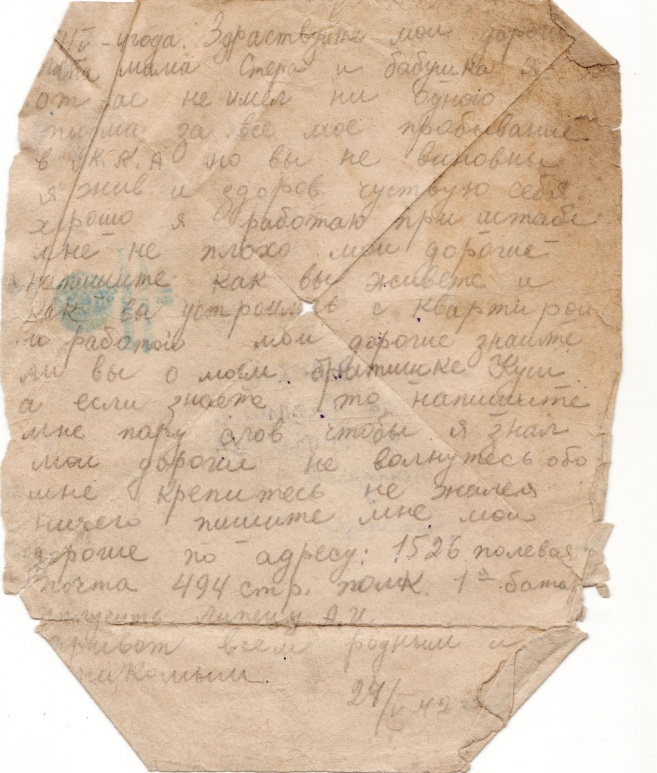 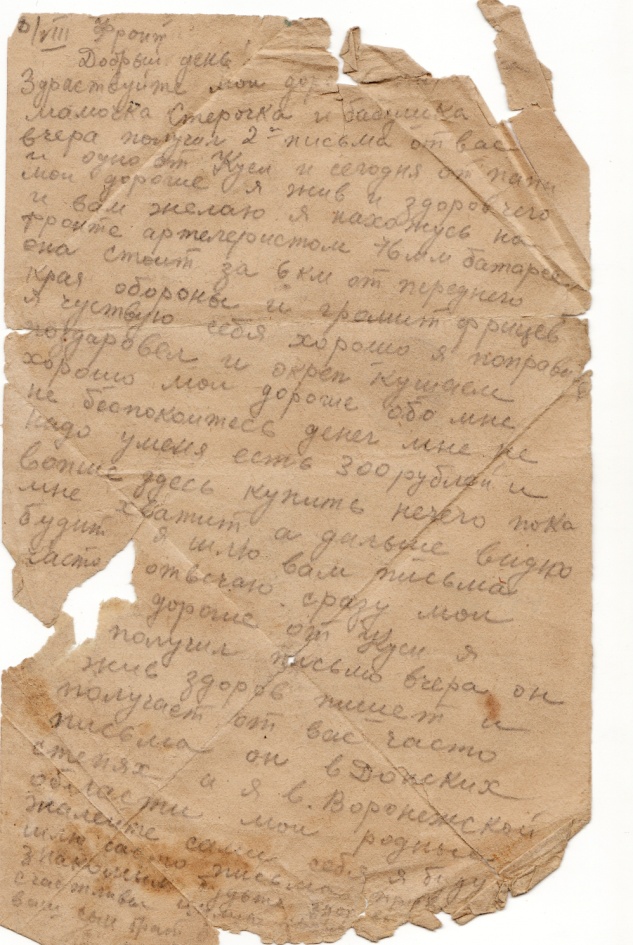 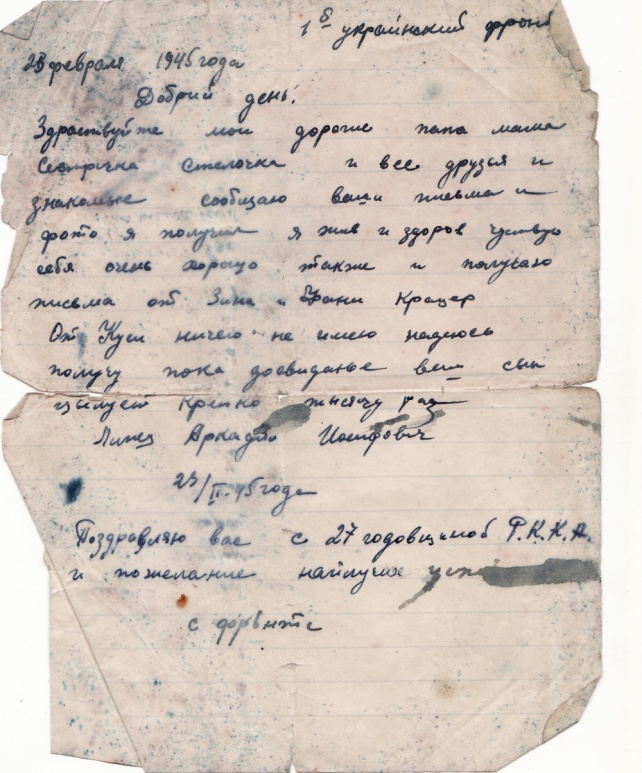 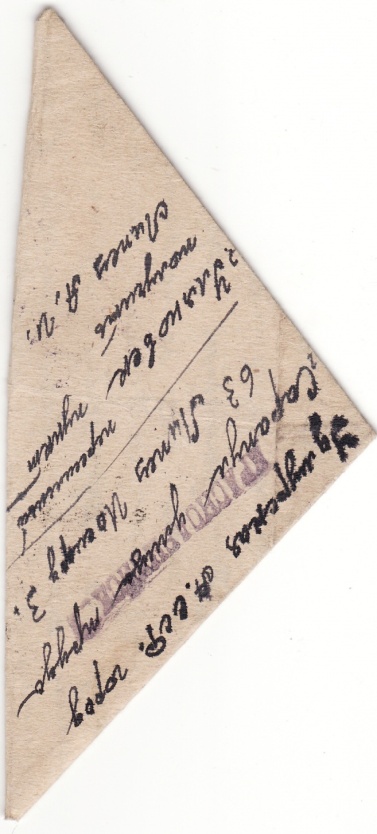 